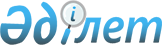 Об определении мест для размещения агитационных печатных материалов кандидатов и помещений для проведения встреч с избирателями на период проведения выборов
					
			Утративший силу
			
			
		
					Постановление акимата Айтекебийского района Актюбинской области от 20 февраля 2013 года № 44. Зарегистрировано Департаментом юстиции Актюбинской области 28 февраля 2013 года № 3544. Утратило силу постановлением акимата Айтекебийского района Актюбинской области от 03 сентября 2014 года № 164      Сноска. Утратило силу постановлением акимата Айтекебийского района Актюбинской области от 03.09.2014 № 164.



      В соответствии с пунктами 4 и 6 статьи 28 Конституционного Закона Республики Казахстан от 28 сентября 1995 года «О выборах в Республике Казахстан» и статьи 31 Закона Республики Казахстан от 23 января 2001 года «О местном государственном управлении и самоуправлении в Республике Казахстан», акимат Айтекебийского района ПОСТАНОВЛЯЕТ:



      1. Определить, совместно с Айтекебийской районной территориальной избирательной комиссией (по согласованию), перечень мест для размещения агитационных печатных материалов кандидатов в период проведения выборов согласно приложению 1.



      2. Определить перечень помещений для проведения встреч кандидатов с избирателями на договорной основе в период проведения выборов согласно приложению 2.



      3. Акимам сельских округов обеспечить размещение агитационных печатных материалов на условиях, обеспечивающих равные права всех кандидатов и единые и равные условия предоставления помещений для проведения встреч с избирателями.



      4. Контроль за исполнением настоящего постановления возложить на руководителя аппарата акима района М.Сатимова.



      5. Настоящее постановление вводится в действие со дня его первого официального опубликования.      Аким района                                  А.Бердалин      Согласовано:

      Председатель Айтекебийской районной

      территориальной избирательной комиссии       А.Сапаров

Приложение № 1

к постановлению акимата

Айтекебийского района

№ 44 от 20 февраля 2013 года Перечень мест по Айтекебийскому району для размещения агитационных печатных материалов для кандидатов участвующих в выборах

Приложение № 2

к постановлению акимата

Айтекебийского района

№ 44 от 20 февраля 2013 года Перечень помещении для встреч с избирателями кандидатам участвующих в выборах на договорной основе
					© 2012. РГП на ПХВ «Институт законодательства и правовой информации Республики Казахстан» Министерства юстиции Республики Казахстан
				№
Сельские округа
Место расположения
Наименование
количе

ства
1Аккольский сельский округПлощадь перед Аккольским сельским клубомщит-стенд12Актастинский сельский округ1. Площадь перед Абайской средней школой2. Площадь перед Актастинским медицинским пунктом3. Площадь перед Жамбылской средней школойщит-стенд 

 

 щит-стенд

 

 щит-стенд1

 

 1

 

 13Аралтогайский сельский округ1. Площадь перед Кналинской основной школой2. Площадь перед средней школой имени Б.Сисекенова3. Площадь перед Милинской средней школой4. Площадь перед Аралтогайским сельским клубом щит-стенд

 щит-стенд 

 щит-стенд 

 щит-стенд1

 

 1

 1

 14Айкенский сельский округ1. Площадь перед Айкенской средней школой2. Площадь перед Северной средней школойщит-стенд 

 щит-стенд1

 15Баскудукский сельский округ1. Площадь перед Баскудукским сельским клубом2. Площадь перед Мамытской основной школойщит-стенд 

 

 щит-стенд1

 

 16Жамбылский сельский округПлощадь перед Жамбылским сельским акиматомщит-стенд17Жабасакский сельский округ1. Площадь перед Жабасакским сельским клубом2. Площадь перед Байжанкольской начальной школой3. Площадь перед Аккумской средней школойщит-стенд 

 

 щит-стенд 

 

 щит-стенд1

 

 1

 

 18Кызылжулдузкий сельский округПлощадь перед Кызылжулдузской средней школойщит-стенд19Кумкудукский сельский округ1. Площадь перед Кумкудукской средней школой2. Площадь перед детским садом «Акбота»щит-стенд

 

 щит-стенд1

 

 110Карабуткаский сельский округ1. Площадь перед Карабуткским сельским клубом2. Площадь перед средней школой имени Т.Шевченко3. Площадь перед Карабутакской средней школой4. Площадь перед Белкопинской средней школой5. Площадь перед Жароткельской основной школой6. Площадь перед Енбектуской средней школойщит-стенд 

 

 щит-стенд 

 щит-стенд 

 

 щит-стенд

 

 щит-стенд

 

 щит-стенд1

 

 1

 1

 

 1

 

 1

 

 111Комсомольский сельский округ1. Площадь перед Дом культурой «Целинник»2. Площадь перед районным налоговым управлением3. Площадь перед центральной районной больницей4. Площадь перед Комсомольской средней школой5. Площадь перед средней школой имени М.Жумабаева6. Площадь перед средней школой имени Т.Жургенова7. Площадь перед Талдысайской средней школойщит-стенд 

 щит-стенд

 щит-стенд

 

 щит-стенд

 

 щит-стенд

 

 щит-стенд

 щит-стенд1

 1

 1

 

 1

 

 1

 

 1

 112Кайрактинский сельский округПлощадь перед Талдыкской средней школойщит-стенд113Саратский сельский округПлощадь перед Саратской средней школойщит-стенд 114Сулукольский сельский округПлощадь перед Сулукольской средней школойщит-стенд115Ушкаттинский сельский округПлощадь перед Ушкаттинской средней школойщит-стенд1№
Селолық округтер
Өткізілетін орны
Мекен жайы
1Аккольский сельский округАккольский сельский клубСело Акколь2Актастинский сельский округ1. Абайская средняя школа2. Жамбылская средняя школа1. Село Актасты

 2. Село Толыбай3Аралтогайский сельский округ1. Кыналинская основная школа2. Средняя школа имени Б.Сисекенова3. Милинская средняя школа4.Аралтогайский сельский клуб1. Село Кыналы 

 2. Село Улгайсын

 3. Село Милы 

 4. Село Аралтогай4Айкенский сельский округ1. Айкенская средняя школа2. Северная средняя школа1. Село Айке 

 2. Село Теренсай 5Баскудукский сельский округ1. Баскудукский сельский клуб2. Мамытская основная школа1. Село Баскудук 

 2. Село Сарбулак6Жамбылский сельский округЯрославская средняя школаСело Жамбыл 7Жабасакский сельский округ1. Жабасакский сельский клуб2. Байжанкольская начальная школа3. Аккумская средняя школа1. Село Жабасак

 2. Село Байжанколь 

 3. Село Аккум8Кызылжулдузкий сельский округҚызылжулдузская средняя школаСело Аралтобе 9Кумкудукский сельский округКарашатауская средняя школаСело Кумкудук10Карабуткаский сельский округ1. Карабутакский сельский клуб2. Белкопинская средняя школа3. Жароткелская основная школа4. Енбектуская средняя школа1. Село Карабутак

 2. Село Белкопа 

 3. Село Жароткел 

 4. Село Енбекту 11Комсомольский сельский округ1. Дом культуры «Целинник» 2. Талдысайская средняя школа1. Село Комсомол 

 2. Село Талдысай 12Кайрактинский сельский округТалдыкская средняя школаСело Талдык13Саратский сельский округ1. Саратская средняя школа2. Тымабулакская начальная школа1. Село Сарат

 2. Село Кырыккудук14Сулукольский сельский округСулукольская средняя школаСело Сулуколь15Ушкаттинский сельский округУшкаттинская средняя школаСело Ушкатты 